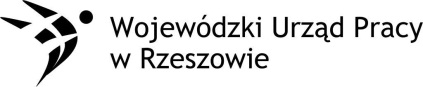 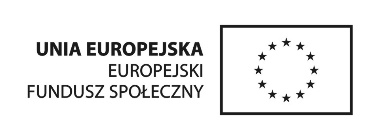 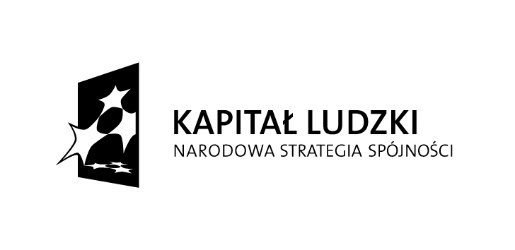 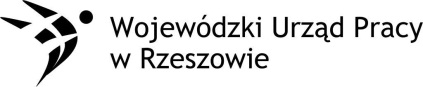 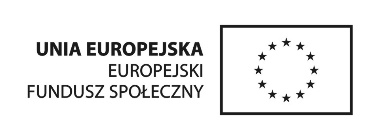 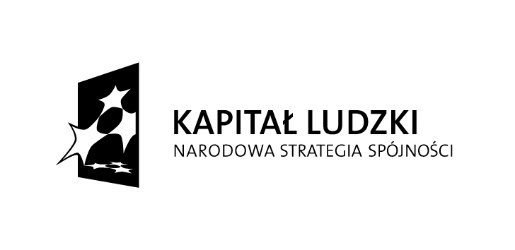 Podkarpacie stawia na zawodowców                                                                                                 Nr Projektu WND-POKL.09.02.00-18-001/12UMOWA Nr ……..zawarta dnia ……………………. w Tarnobrzegu pomiędzy:Gminą Tarnobrzeg                                                                                                                                                              ul. Kościuszki 32                                                                                                                                                                39-400 TarnobrzegNIP 867 207 91 99  REGON   8304 09 092zwaną w dalszej części „ Zamawiającym”, reprezentowanym, na podstawie Pełnomocnictwa Prezydenta Miasta Tarnobrzega Nr OR.II.077.132.2012 z dnia 24.07.2012 r. przez Marka Szczytyńskiego Dyrektora  Zespołu Szkół Ponadgimnazjalnych nr 2 im. Bartosza Głowackiego                    w Tarnobrzegu                                                                                                                                                            Adres szkoły:  39-400 Tarnobrzeg, ul. Kopernika 18         NIP 867 18 22 377   REGON 180642990                        a                                                                                                                                                                                     ………………………………………………………………………………………………………………………………………………………………………………………………………………………………………………………………………………………………………………………….zwanych dalej wspólnie „Stronami” lub z osobna „Stroną”,      § 1Podstawa umowyUmowa zostaje zawarta w trybie zapytania ofertowego w postępowaniu poniżej 30 000 euro zgodnie z Regulaminem Zamówień Publicznych Urzędu Miasta Tarnobrzeg - Zarządzenie 393/2011 z dnia 30.12.2011r.§ 2Przedmiot umowyPrzedmiotem umowy  jest dostawa pomocy dydaktycznych do pracowni techniki biurowej wg specyfikacji w „Zaproszeniu do składania ofert”:§ 3Cena i warunki płatnościWartość umowy wynosi …………………..zł netto (słownie: ………………………………….………………….. ), …………………… zł brutto (słownie: ……………………………………………………………………………………………)Wartość, o której mowa w ust. 1, zaspokaja wszelkie roszczenia Wykonawcy wobec Zamawiającego z tytułu wykonania umowy i obejmuje wszelkie koszty związane z jej realizacją. Strony ustalają, że zapłata za dostarczony towar nastąpi na podstawie faktury wystawionej po dostarczeniu materiałów. Zapłata nastąpi w formie przelewu na rachunek bankowy Wykonawcy, wskazany na fakturze
w terminie 14 dni od daty wystawienia faktury.  Wykonawca nie może przenieść swojej wierzytelności na osoby trzecie.Wykonawca zapewni stałość cen przez okres obowiązywania umowy.§ 4Termin i warunki realizacjiTowar będzie dostarczany w terminie 7 dni od daty złożenia zamówienia.Wykonawca dostarczy towar własnym transportem Towar zostanie dostarczony na koszt i ryzyko Wykonawcy do siedziby Zamawiającego.W przypadku dostarczenia towaru niezgodnego z zamówieniem, Wykonawca zobowiązany jest niezwłocznie na wezwanie Zamawiającego do wymiany towaru na właściwy. Przedmiot umowy będzie realizowany do wartości określonej w § 3 ust. 1.    § 5                                                          Odpowiedzialność Stron umowyW przypadku odstąpienia od umowy przez Wykonawcę zapłaci on Zamawiającemu karę umowną w wysokości 5  % łącznej ceny przedmiotu umowy netto, określonej w § 3 ust. 1.W przypadku odstąpienia od umowy przez Zamawiającego z winy Wykonawcy, Wykonawca zapłaci Zamawiającemu karę umowną w wysokości 5 % łącznej ceny przedmiotu umowy netto, określonej w § 3 ust. 1.W przypadku odstąpienia od umowy przez Wykonawcę z przyczyn leżących po stronie Zamawiającego, Zamawiający zapłaci Wykonawcy karę umowną w wysokości 5 % łącznej ceny przedmiotu umowy netto, określonej w § 3 ust. 1.Zamawiającemu przysługuje prawo do dochodzenia odszkodowania przewyższającego wysokość kary umownej.  § 6                                                                   Postanowienia końcoweUmowa zostaje zawarta na okres od …………………………….. do ………………………………..Zakazuje się zmian postanowień zawartej umowy oraz wprowadzania nowych postanowień do umowy, niekorzystnych dla Zamawiającego, jeżeli przy ich uwzględnieniu należałoby zmienić treść oferty, na podstawie której dokonano wyboru Wykonawcy.W razie zaistnienia istotnej zmiany okoliczności powodującej, że wykonanie umowy nie leży w interesie publicznym, czego nie można było przewidzieć w chwili zawarcia umowy, Zamawiający może odstąpić od umowy w terminie 30 dni od powzięcia wiadomości o tych okolicznościach. Umowę sporządzono w dwóch jednobrzmiących egzemplarzach jeden dla Zamawiającego jeden dla Wykonawcy.W zakresie nieuregulowanym niniejszą umową zastosowanie mają przepisy prawa polskiego 
w szczególności Kodeksu cywilnego, ustawy Prawo zamówień publicznych                                                                                    § 7                                                                 Rozstrzyganie sporówEwentualne spory powstałe na tle wykonywania przedmiotu umowy Strony rozstrzygać będą polubownie, w drodze negocjacji i porozumienia. W przypadku nie dojścia do porozumienia spory rozstrzygane będą przez sąd właściwy dla Zamawiającego. ZAMAWIAJĄCY:                                                                            WYKONAWCA: Lp.Nazwa produktuOpis produktuJednostka miaryIlość1GilotynaGilotyna biurowa z ręcznym systemem docisku papieru.Stabilny metalowy blat.Plastikowa, matowa osłona zabezpieczająca.Na blatach roboczych standardowe szablony formatów.Jednorazowe cięcie do 20 kartek 70g.Długość cięcia: 448 mm.Wymiary blatu: 480x330 mm.Dwa lata gwarancji na sprzęt.szt.12Wycinarka do zdjęć 35x45mmwymiar:35mmx45mmdedykowana do zdjęć legitymacyjnych, dowodowych, paszportowych, prawa jazdytyp narożników: prostokątna, bez zaokrągleńmateriał wykonania: metal, rączka pokryta antypośligowym tworzywemimienna 12 miesięczna gwarancjaszt.13Bindownica  + ZESTAW STARTOWYformat: A4 dziurkuje do 12 kartek (70g/m2) oprawia do 450 kartek bindownica do grzbietów plastikowych wygodna dźwignia do dziurkowania ogranicznik papieru, ułatwiający precyzyjne ułożenie papieru regulator głębokości dziurkowania 2 - 5 mm pojemnik na ścinkiszt.14Zszywacz do papieru biuro profesjonalny-240 kartekjednorazowo zszywa aż 240 kartekwymiary 300 x 245 x 90odległość od krawędzi kartki regulowana od 0-60 mmszt.15Wizytownik obrotowy 400 wizytówekposiada 200 szt podwójnych koszulek ,które mieszczą 400szt wizytówek,indeks alfabetyczny a-z, ułatwiający szybkie wyszukiwanie kontaktów,stalowa metalowa konstrukcja,szt.16Dziurkacz zamykany pojemnik wysuwany przymiarilość kartek10rozstaw dziurek [mm]regulowany średnica dziurek [mm]6 (standard)waga [g]716wymiary [mm]290 x 65 x 65 4 otwory,podstawa i dźwignia metalowa,solidna i trwała konstrukcja,metalowa listwa formatowa (przymiar),regulowany zakres rozstawu dziurekszt.17Niszczarka dokumentów Niszczy:
papier, karty kredytowe, spinacze, zszywki, laminowane dokumenty, folie do rzutnikówLiczba kartek niszczonych jednorazowo 7Maks. Rodzaj cięcia - cięcia ścinkiPojemność kosza w litrach -  12 lPoziom bezpieczeństwa DIN - 3 Blokada bezpieczeństwa -  nieZabezpieczenie termiczne  - nieAutomatyczne zatrzymanie pracy przy pełnym koszu   - takAutomatyczny Start/Stop  - takFunkcja cofania  - takPełny kosz - dioda nieZacięcie papieru - dioda nieWymiary 200 x 380 x 370 mm  Gwarancja 24 miesiące
szt.18Flipchart 2x3 Eco Boards 70x100 na trójnogu lakier. szt.19Combiboxx- Zestaw 5 półek Składa się z jednego pojemnika A4 do formatu 311 x 240 mm i czterech pojemników 1/3 A4. Pojemność każdego pojemnika 24 mm. Możliwość rozbudowy z pojemnikami A4 lub 1/3 A4. W zestawie oprócz pojemników: 2 przednie osłony 1/3 A4, 2 nóżki, łącznik do połączenia z formatem A4zestaw110Zestaw paneli prezentZestaw paneli prezentacyjnych przeznaczonych dla indywidualnych odbiorców. Dzięki swojej budowie wyjątkowo stabilny. Zawiera 5 obustronnych paneli prezentacyjnych w kolorze czarnym. Pozwala łatwo odnaleźć poszukiwaną informację. Idealne rozwiązanie tam, gdzie jest mało miejsca. Jednostka sprzedaży 1 komplet.zestaw111Kasetka na pieniądze i dokumenty  Przesuwny wkład rolkowo-liczący, blokada (2 zamki). Podwójne dno (montaż do podłoża). Wymiary: 300 x 200 x 120 mm. Waga: 4,5 kg. Ocena IMP. Kolor grafitowy.szt.112Półka plastikowa na dokumenty przeźroczystaDo dokumentów formatu A4. Wymiary: 66 x 250 x 335 mm.szt.1013Ofertówki – zestaw  25 szt.Otwierane u góry i z prawej strony. Wycięcie na palec ułatwia wyjmowanie i wkładanie dokumentów. Bezpieczne, z zaokrąglonymi narożnikami. Wykonane ze sztywnej folii PVC o grubości 150 micszt.114Pojemnik na katalogiWykonany z ekologicznej folii PP o strukturze płótna, wewnątrz uszlachetniona powierzchniowo papierowa okładzina. Posiada wycięcie na palec oraz wymienną etykietę grzbietową. Po ustawieniu na półce nie do odróżnienia od klasycznych segregatorów. Pojemność ok. 750 kartek.szt.515Pudełko archiwizacyjneSkładane - proste w montażu. Możliwe stawianie na krótszym lub dłuższym boku. Posiadają 5 ścian opisowych, 4 otwory ułatwiające wyjmowanie pudełka z pudła zbiorczego oraz wkładanie/wyjmowanie zawartości bez konieczności zdejmowania pudełka z szafy/półki. Szerokość: 120mmszt.516Pudełko archiwizacyjneWykonane z twardej tektury falistej. Dostosowane do przechowywania dokumentów wypiętych z segregatora i zszytych spinaczem Rado Tric 83020. Wymiary: 26,5 x 9,5 x 34 cm. Kolor brązowy.szt.517Segregator B+ A4/50 Segregatory ekonomiczne oklejone na zewnątrz trwałym tworzywem, a wewnątrz jasnoszarym papierem. Dwustronna, wymienna etykieta. Format A4. Szerokość grzbietu: 50mm.szt.518Skoroszyt PCV zawieszkowyszt.519Skoroszyt prezentacyjny Uniwersalny skoroszyt prezentacyjny. Przezroczysta kieszeń w przedniej okładce i kieszonka wewnętrzna w tylnej. Skoroszyt posiada otwory na wkładkę umożliwiającą wpięcie do segregatora.szt.520Skoroszyt z klipsemWysuwany, metalowy klips umożliwia wpinanie luźnych kartek o formacie do A4, bez potrzeby ich dziurkowania. Wykonany z mocnej folii PP. Przeźroczysta przednia okładka, tylna - kolorowa. Mieści do 30 kartek. Format A4.szt.521Skoroszyt zawieszanyszt.522Skoroszyt oczkowyszt.523Segregator do akt osobowychDo porządkowania i archiwizowania historii zatrudnienia pracownika. Zawiera różnokolorowe przekładki A, B, C. Pomaga porządkować dokumenty, które zgodnie z ustawą (28.05.1996 r.) muszą obowiązkowo znajdować się w aktach osobowych pracownika. Podwójny mechanizm ringowy 20 mm.szt.324Teczka akt osobowych zawieszanaPrzeznaczone do przechowywania akt osobowych. Wewnątrz 3 przegródki do zachowania standardowego podziału dokumentów z przebiegu kariery pracownika: przyjęcie do pracy, rozwój, zakończenie pracy. W każdej przegródce mechanizm skoroszytowy umożliwiający wpięcie dokumentów. Wykonane z mocnego kartonu 230 gsm. Wymienne identyfikatory i etykiety w komplecie. Format A4.szt.325Teczka do podpisuTeczka wykonana z kartonu pokrytego skóropodobnym tworzywem, w kolorach: czarnym, czerwonym, granatowym i zielonym grzbiet teczki wykonany harmonijkowo, kartki wewnętrzne kartonowe białe z dziurkami w celu pokazania zawartości teczki, teczka wykonana w wersji 20 kartek.szt.126Teczka harmonijkowaszt.127Teczka harmonijkowa z rączkąTeczka z przegródkami i rączką z polipropylenu (PP), w żywych kolorach i z wyrazistym wzornictwem VIVIDA. Wykonana z półprzeźroczystego PP o grubości 0.67 mm, zawiera 12 poszerzanych przekładek z indeksami. Duża pojemność. Do sortowania i przechowywania dokumentów. Solidne zamknięcie i rączka do bezpiecznego przenoszenia dokumentów Dodatkowe wzmocnienie z przodu na wypadek ciężkiej zawartości. Mieści 350 kartek A4 (80 gsm) Na przedniej okładce kieszeń na wizytówkę.szt.128Teczka BoxTeczka typu Box, o szerokości grzbietu 5 cm, wykonana z twardej 2mm tektury powleczonej folią PP. Posiada czarną wyklejkę z wysokiej jakości surowca, zamykana na gumkę. szt.129Fastykułaszt.330Teczka z gumkąszt.331Teczka preszpanowa z gumą narożnąWykonana z preszpanu (rodzaj tektury wielowarstwowej o bardzo gładkiej powierzchni). Gumka narożnikowa w kolorze teczki. Tektura 380g. szt.332Teczka z gumką Teczka z polipropylenu (PP). Wykonana z półprzezroczystego PP o grubości 0.67 mm. Duża pojemność. Do przechowywania i gromadzenia dokumentów. Modne, ergonomiczne zapięcie zabezpieczające dokumenty podczas przenoszenia. Przyjemna w dotyku, z wytłoczonym wzorem. Idealnie pasuje do teczki z gumką VIVIDA 15 mm. Etykieta na grzbiecie w stylu VIVIDA. Mieści 380 kartek A4 (80 gsm).szt.133Planer ścienny sucho ścieralny miesięcznySurowiec: Papier 180g laminowany folią błysk. Planery są dopasowane wielkością do naszych tablic (planowaków) i występują w 2 formatach:
A1 - 59 x 84 cm
A0 - 84 cm x 119 cmszt.134Tester banknotówProfesjonalny tester banknotów stosowany przez bankiświetlówka UV (11W) do sprawdzania elementów widocznych w ultrafiolecieświetlówka biała (6W) do sprawdzania znaków wodnychmożliwość stosowania tego modelu w dowolnych warunkach otoczeniawymiary: 280x140x145 mmszt.135Datownik samotuszujący Datownik z serii Printy w eleganckiej obudowie wykonanej w 70% z odzyskanego plastiku, 
datownik dostępny jest z datą w wersji ISO oraz polskiej, wysokość cyfr/liter 4mmszt.136Numerator automatyczny metalowyWyposażony w plastikowy ergonomiczny uchwyt 6-  cyfrowy,wysokość czcionki 4 mm,posiada wkład samotuszującyszt.137Pieczątka, stempel100% czysta wymiana wkładki, wygodne zamknięcie,  okienko pozycyjne,  specjalny przycisk wysuwający wymienny wkład tuszujący,  łatwo zdejmowane okienko indeksoweszt.138Przybornik na biurkoWykonany z trwałego polistyrenuPowierzchnie o wysokim połysku2 wysokie i 6 mniejszych przegródek na akcesoria piszące1 przegródka na drobne akcesoria biurowe1 przegroda na karteczki, kopertyGrubość ścianek 2mmWymiary: 140x140x109mmszt.139Pojemnik z karteczkamiKarteczki nieklejone w pojemniku,rozmiar karteczki: 83x83mm,gramatura karteczek: 70gsm,stabilny pojemnik wykonany z przezroczystego tworzywa,wymiary zewnętrzne pojemnika: 92x92x82mmszt.140Pojemnik na spinaczeZawiera 100 spinaczy,  
wbudowany magnes pozwala łatwo wyjmować pojedyncze spinacze, 
stabilny dzięki gumowym ogranicznikom na spodzieszt.141Stojak na dokumenty MONITOR MOUNTPodstawka skierowana do osób korzystających z monitorów standardowych, a także z ekranów typu TFT/LCDDodatkowy klips jest w stanie utrzymać dokumenty o grubości do 100 kartekPodstawka posiada możliwość regulacji wysokości, kąta nachylenia oraz możliwość obrotu o 360ºKorzystanie z dokumentów umożliwia zainstalowana dodatkowo specjalna linijkaJeśli nie ma potrzeby używania podkładki, istnieje możliwość złożenia jej na płasko przy monitorzeWymiary (W x SZ x D): 6x 45,4 x 37,8 cmGwarancja: 1 rokszt.142Podkładka clipboard z okładkąMocny klips zapobiega wysuwaniu się kartek. Wykonana z grubej tektury oklejonej folią PVC.Zalety:Na wewnętrznej stronie okładki kieszeń na luźne dokumentyFormat A4szt.20